Ciklus Izobrazbi - Upravljanje i kontrola korištenja Europskih strukturnih i investicijskih fondova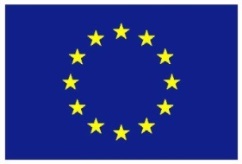 Tematska cjelina 3 – Odabir projekata te sklapanje i izmjene ugovora o dodjeli bespovratnih sredstavaPriprema i odobrenje kriterija odabira i uputa za prijavitelje29. prosinca 2016. / Hrvatsko novinarsko društvo29. prosinca 2016. / Hrvatsko novinarsko društvo29. prosinca 2016. / Hrvatsko novinarsko društvoLista polaznikaLista polaznikaLista polaznikaIme i prezimeNaziv tijela/institucija:1.Ana KatavićSredišnja agencija za financiranje i ugovaranje programa i projekata Europske unije2.Ana KroflinHrvatska agencija za okoliš i prirodu3.Branko MihalićMinistarstvo mora, prometa i infrastrukture4.Ivana LučevMinistarstvo za demografiju, obitelj, mlade i socijalnu politiku5.Jimoh Ajibola AkinyemiMinistarstvo zaštite okoliša i energetike6.Katija JaramMinistarstvo graditeljstva i prostornoga uređenja7.Kristijan SajkoMinistarstvo regionalnoga razvoja i fondova Europske unije8.Tanja NinićSredišnja agencija za financiranje i ugovaranje programa i projekata Europske unije